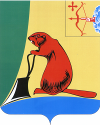 АДМИНИСТРАЦИЯ ТУЖИНСКОГО МУНИЦИПАЛЬНОГО РАЙОНА КИРОВСКОЙ ОБЛАСТИПОСТАНОВЛЕНИЕ28.03.2022                                          пгт Тужа                                               № 114О мерах по усилению охраны лесов и организации тушения лесных пожаров на территории Тужинского муниципального района в 2022 годуВ соответствии с Федеральными законами от 21.12.1994 № 68-ФЗ 
«О защите населения и территорий от чрезвычайных ситуаций природного 
и техногенного характера», от 06.10.2003 № 131–ФЗ «Об общих принципах организации местного самоуправления в Российской Федерации», постановлениями  Правительства Российской Федерации от 07.10.2020 
 № 1614 «Об утверждении Правил пожарной безопасности в лесах», от 16.09.2020 №1479 «Об утверждении Правил противопожарного режима в Российской Федерации» в целях обеспечения охраны лесов от пожаров и эффективной борьбы с возникшими лесными пожарами администрация Тужинского муниципального района ПОСТАНОВЛЯЕТ:Создать оперативный штаб по организации тушения лесных пожаров и межведомственную комиссию по проверке подготовки к пожароопасному сезону 2022 года на территории Тужинского муниципального района и утвердить состав согласно приложению № 1.2. Утвердить План мероприятий по обеспечению выполнения требований пожарной безопасности на 2022 год, согласно приложению № 2.3. Рекомендовать:3.1. Лесничим Тужинского участкового лесничества, Тужинского сельского участкового лесничества и Михайловского участкового лесничества Кировского областного государственного казённого учреждения «Кировский центр лесного хозяйства»:3.1.1. Разработать и согласовать с заинтересованными должностными лицами планы тушения лесных пожаров на 2022 год.3.1.2. Организовать постоянный контроль за обеспечением пожарной безопасности в лесах.3.1.3. До начала пожароопасного сезона проверить готовность к борьбе 
с лесными пожарами всех юридических лиц и граждан, ведущих вырубки лесных насаждений, а также осуществляющих в лесах иную хозяйственную деятельность или имеющих объекты собственности, расположенные в лесу или на участках, прилегающих к лесу. Обратить особое внимание на наличие средств пожаротушения согласно утвержденным нормам.3.1.4. Осуществлять совместно с отделением надзорной деятельности Арбажского и Тужинского районов Главного управления  Министерства Российской Федерации по делам гражданской обороны, чрезвычайным ситуациям и ликвидации последствий стихийных бедствий по Кировской области и Тужинской районной организацией общественной организации «Кировское областное общество охотников и рыболовов» пропаганду мер пожарной безопасности в лесах.3.2. Арендаторам лесных участков на территории Тужинского муниципального района:3.2.1. Соблюдать меры противопожарной безопасности лесов 
на арендованных лесных участках, в случае необходимости предоставлять сведения уполномоченным органам для разработки планов тушения лесных пожаров.3.2.2. Иметь в местах проведения работ и расположения объектов 
в лесах первичные средства пожаротушения по перечню и в количествах, согласованных с участковыми лесничествами.3.3. Руководителям сельскохозяйственных, а также крестьянским фермерским хозяйствам и арендаторам лесных участков провести опахивание невостребованных полей, непосредственно примыкающих к лесам, а также к защитным и озеленительным насаждениям.3.4. Главам городского и сельских поселений:3.4.1. Оказать содействие участковым лесничествам и арендаторам лесных участков на территории Тужинского муниципального района 
в выполнении мероприятий по предупреждению и тушению лесных пожаров на территории поселений.3.4.2. Организовать работы по созданию защитных противопожарных полос, отделяющих населенные пункты от лесных массивов и сельхозугодий.3.4.3. Доводить до населения информацию о лесопожарной обстановке и разъяснить меры пожарной безопасности, в том числе правила поведения 
в лесах, защитных лесных насаждениях.3.4.4. Организовать выполнение мероприятий первичных мер пожарной безопасности в населенных пунктах поселений.3.4.5. С наступлением и в течение пожароопасного периода принять меры и усилить контроль по недопущению несанкционированных свалок мусора на территории поселений.3.4.6. Оказывать содействие участковым лесничествам Тужинского муниципального района в организации патрулирования лесов 
и прилегающих к ним территорий.3.4.7. Привести в надлежащее состояние противопожарное водоснабжение, проезды к зданиям, сооружениям и открытым водоемам.3.4.8. Запретить сельскохозяйственные палы (выжигание травы, сжигание стерни и пожнивных остатков) на участках, прилегающих к лесным массивам.3.4.9. Оказывать при необходимости помощь в привлечении 
для тушения лесных пожаров техники и рабочей силы юридических 
и физических лиц, независимо от форм собственности, не указанных 
в планах тушения лесных пожаров.3.5. Председателю Тужинского районного потребительского общества Коноваловой О.Н., при необходимости, организовать обеспечение продуктами питания лиц, участвующим в тушении лесных пожаров, с последующим возмещением расходов в установленном порядке.3.6. Заместителю начальника центра линейного технического узла пгт Тужа межрайонного центра технической эксплуатации телекоммуникаций г. Советска Кировского филиала публичного акционерного общества «Ростелеком» Бизяеву О.А. обеспечить бесперебойную работу телефонной связи.3.7. Начальнику пункта полиции «Тужинский» межмуниципальный отдел Министерства внутренних дел Российской Федерации «Яранский» Шулёву В.В.:3.7.1. Обеспечить совместно с участковыми лесничими Тужинского района и отдела надзорной деятельности Арбажского и Тужинского районов ГУ МЧС России по Кировской области своевременное расследование причин возникновения лесных пожаров и привлечение к ответственности виновных.3.7.2. Оказывать помощь участковым лесничим и органам местного самоуправления Тужинского муниципального района в выявлении 
и пресечении нарушений гражданами и организациями правил пожарной безопасности в лесах.3.7.3. Обеспечить по просьбе участковых лесничих Тужинского муниципального района выделение сотрудников полиции в состав мобильных групп для патрулирования лесных участков в периоды высокой пожарной опасности и оказывать участковым лесничим в установленном порядке помощь в организации контрольно-пропускных пунктов в периоды запрещения или ограничения посещения лесов.3.8. Начальнику отдела надзорной деятельности и профилактической работы Арбажского и Тужинского районов Главного управления Министерства Российской Федерации по делам гражданской обороны, чрезвычайным ситуациям и ликвидации последствий стихийных бедствий по Кировской области Краеву В.В.:3.8.1. Применять в полном объеме к нарушителям требований пожарной безопасности меры, предусмотренные Кодексом Российской Федерации об административных правонарушениях.3.8.2. Принимать участие в работе следственно-оперативных групп 
по своевременному расследованию дел об уничтожении и (или) повреждении лесов вследствие пожаров и привлечению виновных лиц к ответственности.3.9. Главному редактору Кировского областного государственного автономного учреждения «Вятский издательский дом» 
Кислицыной Е.Н. систематически опубликовывать в районной газете материалы по вопросам охраны лесов от пожаров.4. Главному врачу Кировского областного государственного бюджетного учреждения здравоохранения «Тужинская центральная районная больница» Кузнецову А.Л. обеспечить оказание медицинской помощи лицам, участвующим в тушении лесных пожаров.5. Заместителю главы администрации Тужинского муниципального района по социальным вопросам – начальнику управления образования организовать до наступления пожароопасного сезона профилактическую работу среди учащихся общеобразовательных учреждений по охране и защите лесов.6. Возложить на комиссию по предупреждению и ликвидации чрезвычайных ситуаций и обеспечению пожарной безопасности Тужинского муниципального района общее руководство по организации тушения лесных пожаров. 7. Признать утратившим силу постановление администрации Тужинского муниципального района от 20.12.2021 № 376 «О мерах по усилению охраны лесов и организации тушения лесных пожаров на территории Тужинского муниципального района в 2022 году»8. Контроль за выполнением постановления возложить на первого заместителя главы администрации Тужинского муниципального района 
по жизнеобеспечению Зубареву О.Н. 9. Опубликовать настоящее постановление в Бюллетене муниципальных нормативных правовых актов органов местного самоуправления Тужинского муниципального района Кировской области.Глава Тужинскогомуниципального района     Л.В. БледныхПриложение № 1УТВЕРЖДЕНпостановлением администрации Тужинского муниципального районаот 28.03.2022 № 114СОСТАВоперативного штаба по организации тушения лесных пожаров и межведомственной комиссии по проверке подготовки к пожароопасному сезону 2022 года на территории Тужинского муниципального района_______________Приложение № 2УТВЕРЖДЕНпостановлением администрации Тужинского муниципального районаот 28.03.2022 № 114ПЛАНмероприятий по обеспечению выполнения требований пожарной безопасности на 2022 год_____________ЗУБАРЕВАОльга Николаевна- первый заместитель главы администрации Тужинского муниципального района 
по жизнеобеспечению, руководитель оперативного штабаАВРАМЕНКОТатьяна Геннадьевна- главный специалист по гражданской обороне и чрезвычайным ситуациям администрации Тужинского муниципального районаАХМОЛИНПавел Дмитриевич- Тужинский участковый лесничий Яранского филиала Кировского областного государственного казённого учреждения «Кировский центр лесного хозяйства»  (по согласованию)КРАЕВВиталий Васильевич- начальник отделения – главный государственный инспектор Арбажского и Тужинского районов по пожарному надзору Главного управления Министерства Российской Федерации по делам гражданской обороны, чрезвычайным ситуациям и ликвидации последствий стихийных бедствий по Кировской области (по согласованию)ПЕСТОВИван Вячеславович- Тужинский сельский участковый лесничий Яранского филиала Кировского областного государственного казённого учреждения «Кировский центр лесного хозяйства» (по согласованию)ПОЛУХИНКонстантин Николаевич- и.о. начальника 56 пожарно - спасательной части 4 пожарно – спасательного отряда Федеральной противопожарной службы Государственной противопожарной службы Главного управления  Министерства Российской Федерации по делам гражданской обороны, чрезвычайным ситуациям и ликвидации последствий стихийных бедствий по Кировской области  (по согласованию)РЫЧКОВВиктор Александрович- Михайловский участковый лесничий Яранского филиала Кировского областного государственного казённого учреждения «Кировский центр лесного хозяйства» (по согласованию)СЕНТЕМОВСергей Иванович- глава Тужинского городского поселения 
(по согласованию)ШУЛЁВВладимир Витальевич- начальник пункта полиции «Тужинский» межмуниципальный отдел Министерства внутренних дел Российской Федерации «Яранский» (по согласованию)№п/пНаименование района, сельского (городского) поселенияСобственность земель, прилегающих к лесным массивамМероприятия по обеспечению выполнения требований пожарной безопасностиМероприятия по обеспечению выполнения требований пожарной безопасностиМероприятия по обеспечению выполнения требований пожарной безопасностиМероприятия по обеспечению выполнения требований пожарной безопасности№п/пНаименование района, сельского (городского) поселенияСобственность земель, прилегающих к лесным массивамОчистка от сухой травянистой растительности, мусора и других горючих материаловОчистка от сухой травянистой растительности, мусора и других горючих материаловОтделение леса противопожарной менерализованной полосой или иным противопожарным барьеромОтделение леса противопожарной менерализованной полосой или иным противопожарным барьером№п/пНаименование района, сельского (городского) поселенияСобственность земель, прилегающих к лесным массивамкв. км.Планируемая дата выполнениякм.Планируемая дата выполнения1.РайонТужинский муниципальный район1.1Грековское сельское поселениеКолхоз ООО «Ударник»15май-июнь 2022 г.1.2Михайловское сельское поселениеИП Вешняков Н.А.4май-июнь 2022 г.1.3Ныровское сельское поселениеСПК колхоз «Новый»13май-июнь 2022 г.1.3Ныровское сельское поселениеООО СХП «Колос»7май-июнь 2022 г.1.4Пачинское сельское поселениеколлективная долевая аренда жителей поселения5,8май 2022 г.--1.5Тужинское городское поселениеИП Краев Ю.П.0,6май-июнь 2022 г.1.5Тужинское городское поселениеИП Шихов Н.Н.1,7май-июнь 2022 г.1.5Тужинское городское поселениеТужинское городское поселение1май-июнь 2022 г.2.Итого по району8 собственников и арендаторов земель, прилегающих к лесу5,842,3-